RESUME.Intend to build a career with leading corporate of high-tech environment with committed & dedicated people, who help to explore myself fully and realized my potential, dedicated to work as a key player in challenging & creative environment.Worked with Intertek Moody International India (P) Ltd( gas pipeline distribution project)  Delhi as Inspection Engineer from 1 January  2011 to 17 October  2015Check Survey drawing for S.S M.D.P.E, G.I & CU PIPE for Laying & Installation.Attend meeting with client and Consultant discuss about work plan.Ensure that the work to be carried out as per standards, maintaining quality & Safety as for P.N.G.R.B RulesMake planning for current project and monitor the progress at site.Arrange stage wise inspection as required and get clearance from competent Authority Short out the problem occur at site during laying and installation as early as possible Supervise the work and give necessary clarifications to contractors as required.To discuss necessary activities with the management.Certified the contractor’s bills drawing and other document.Involved in preparation and modification activity as per requirement.Testing, Commissioning & Gas Charging of S.S, M.D.P.E gas Pipeline.Worked with International Certification services (P) Ltd (gas pipeline distribution project) Delhi as Inspection Engineer from 5 January 2010 to 31 December 2010.Root Survey for  S.S,M.D.P.E ,G.I & CU PIPE to Laying & Installation workPrepared survey drawing, list of material and plan for the execution of work.Attend meeting with client and discuss about work plan.Proper utilization of man power.Ensure that the work to be carried out as per standards, maintaining quality & Safety.Proper laying of M.D.P.E as for P.N.G.R.B rules. Supervise the work and give necessary instruction to contractors as required.Discuss necessary activities with the consultant.Certification of contractor’s drawings, bills and other documents.Testing, Commissioning & Gas Charging of S.S, M.D.P.E Gas Pipeline.Worked with Madhu and company Delhi as site supervisor from 1 December 2008 to 31 December 2009.Proper utilization of man power.Supervise the work and give necessary clarifications to plumber, labors as required.Make day-to-day work plan, monitoring the Progress as per plan.Preparation of drawing, bills as per company’s standard.Produce all the prepared drawings and bills to the site engineer and verified.Ensure that the work to be carried out as per standards, in order to maintain quality & Safety.B.E (Bachelor of Engineering) in Mechanical Engineering  with 67% from R P Sharma Institute of Technology, Patna In 2008,Under Magadh university, Bodh Gaya.Intermediate In Science with 59% from B.I.E.C, Patna in 2002.Matriculation with 67% from B S E B, Patna in 2000.Level II (Radiographic Testing ,Ultrasonic Testing)Pipe design and Detail engineeringPlaying cricket and footballI hereby declare that the information furnished above is true to the best of my knowledge.Shahab Shahab .
Resume Highlights:.
.
.
 B.E (MECHANICAL)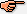       With 6.10yrs Exp.  Shahab.275176@2freemail.com ObjectiveWork ExperienceJob ResponsibilitiesWork ExperienceJob ResponsibilitiesWork ExperienceJob ResponsibilitiesEducation QualificationTraining ProfileHobbiesReference